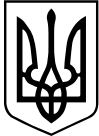 УкраїнаМелітопольська міська рада Запорізької області VII скликання сесіяРІШЕННЯПро затвердження передавального акту комунального підприємства «Редакція міськрайонної газети «Новий день»Керуючись частиною 1 статті 43 Закону України «Про місцеве                      самоврядування в Україні», Закону України «Про реформування державних і комунальних друкованих засобів масової інформації», враховуючи висновки       постійної депутатської комісії з питань земельних відносин та комунальної                   власності територіальної громадиМелітопольська міська рада Запорізької області ВИРІШИЛА:1. Затвердити передавальний акт балансових рахунків, матеріальних                           цінностей та активів комунального підприємства Редакція міськрайонної газети «Новий день» до правонаступника товариства з обмеженою відповідальністю «Редакція міськрайонної газети «Новий день» (додається).2. Контроль за виконанням цього рішення покласти на постійну                               депутатську комісію з питань земельних відносин та комунальної власності територіальної громади.Мелітопольський міський голова                                                               С.А. МінькоРішення підготував:Голова комісії з реорганізації шляхом перетворення комунального підприємства(комунальної організації) Редакції міськрайонної газети «Новий день»  					 Д. КУДУСОВАРішення вносить:Постійна депутатська комісія з питань земельних відносин та комунальної власності територіальної громади Голова комісії 									 П. ГНЕВКОВСЬКИЙПОГОДЖЕНО: Секретар Мелітопольської міської ради Запорізької області									    М. БЄЛЬЧЕВПостійна депутатська комісія  з питань бюджету та соціально-економічного розвитку міста Голова комісії  										         В. САКУН Перший заступник міського голови з питань діяльностівиховних органів ради 							                        І.РУДАКОВАЗаступник міського голови з питань діяльності виконавчихорганів ради 										     І. ФЕДОРОВНачальник фінансового управління			                                                  Я. ЧАБАННачальник управління правовою забезпечення                                                                                     М. ГРИНЬКОГоловний спеціаліст відділу з регулярної політики та тендерних закупівель   							                          Т. ЖИТНИКГоловний спеціаліст -коректор                                                                                                       Т. ЛІНЬКОВА